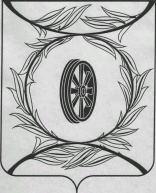 Челябинская областьСОБРАНИЕ ДЕПУТАТОВ КАРТАЛИНСКОГО МУНИЦИПАЛЬНОГО РАЙОНАРЕШЕНИЕ от 30 марта 2017 года № 268                О внесении изменений в Положение «Об Управлении социальной защиты населения  Карталинского муниципального района»Рассмотрев ходатайство Управления социальной защиты населения Карталинского муниципального района о внесении изменений в Положение «Об Управлении социальной защиты населения Карталинского муниципального района», Собрание депутатов Карталинского муниципального района РЕШАЕТ:1. Внести в Положение об Управлении социальной защиты населения Карталинского муниципального района, утвержденное решением Собрания депутатов Карталинского муниципального района от 28.12.2016 года № 205 «Об утверждении Положения «Об Управлении социальной защиты населения Карталинского муниципального района» изменения согласно приложения.2. Признать утратившим силу решение Собрания депутатов Карталинского муниципального района от 26.01.2017 года № 232 «О внесении изменений в Положение «Об Управлении социальной защиты населения Карталинского муниципального района».3. Настоящее решение вступает в силу со дня официального опубликования.4. Направить настоящее решение главе Карталинского муниципального района для подписания и опубликования в газете «Карталинская новь».5. Настоящее решение разместить на официальном сайте администрации Карталинского муниципального района в сети Интернет. Председатель Собрания депутатовКарталинского муниципального района		                            В. К. ДемедюкГлава Карталинского муниципальногорайона					                    С. Н. ШулаевПриложение
к решению Собрания депутатов
Карталинского муниципального района
от 30 марта 2017 года № 268Изменения в Положение «Об Управлении социальной защиты населения Карталинского муниципального района»1) пункт 9 Положения изложить в новой редакции:«9. Место нахождения Управления: 475351, РФ, Челябинская область,            г. Карталы, Калмыкова ул., д. 4.».